от 05.04.2018   № 40-дс. Туринская СлободаОб утверждении Плана оптимизации сети муниципальных образовательных учреждений Слободо-Туринского муниципального района, включающий мероприятия по изменению организационно-правовой формы учреждений  и перевод их в статус автономных и о создании рабочей группы по организации создания муниципальных автономных образовательных учреждений и реорганизации сети в 2018 году на территории Слободо-Туринского МРНа основании ст. 5 Федерального закона от 3 ноября 2006 г. № 174-ФЗ «Об автономных учреждениях», постановлением администрации Слободо-Туринского муниципального района № 238 от 13.12.2010 «Об утверждении Порядка создания, реорганизации, изменения типа и ликвидации муниципальных учреждений Слободо-Туринского муниципального района, а также утверждения Уставом муниципальных учреждений Слободо-Туринского района и внесения в них изменений», Положения о Слободо-Туринском муниципальном отделе управления образованием, утвержденного решением Думы Слободо-Туринского муниципального района от 29.04.2015 № 295-НПА,          ПОСТАНОВЛЯЮ:          1. Утвердить План оптимизации сети муниципальных образовательных учреждений Слободо-Туринского муниципального района, включающий мероприятия по изменению организационно-правовой формы учреждений и перевод их в статус автономных (прилагается).          2. Создать рабочую группу по организации создания муниципальных автономных образовательных учреждений и реорганизации сети в 2018 году на территории Слободо-Туринского МР (далее по тексту – рабочая группа) в следующем составе:- Белых Л.Г., заместитель начальника Слободо-Туринского МОУО;- Минаева М.А., юрисконсульт МКУ «ИМЦ ОУ Слободо-Туринского МР»;	- Первухина Л.Н., заместитель начальника МКУ «ЦБ ОУ Слободо-Туринского МР».           3. Рабочей группе обеспечить реализацию плана оптимизации сети муниципальных образовательных учреждений Слободо-Туринского муниципального района, включающий мероприятия по изменению организационно-правовой формы учреждений и перевод их в статус автономных (запланированное на 2018 год).          4. Контроль за исполнением настоящего постановления оставляю за собой.  Начальник Слободо-Туринского МОУО:                                        Г.И. ФоминовУТВЕРЖДЕНО:постановлением начальника Слободо-Туринского МОУО от 05.04.2018 г. № 40-д «Об утверждении Плана оптимизации сети муниципальных образовательных учреждений Слободо-Туринского муниципального района, включающий мероприятия по изменению организационно-правовой формы учреждений и перевод их в статус автономных и о создании рабочей группы по организации создания муниципальных автономных образовательных учреждений и реорганизации сети в 2018 году на территории Слободо-Туринского МР» План оптимизации сети муниципальных образовательных учреждений Слободо-Туринского муниципального района, включающий мероприятия по изменению организационно-правовой формы учреждений и перевод их в статус автономных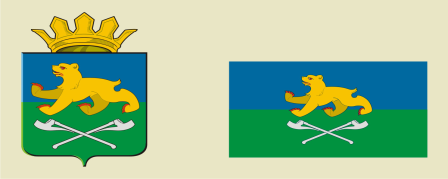 СЛОБОДО-ТУРИНСКИЙ МУНИЦИПАЛЬНЫЙ ОТДЕЛУПРАВЛЕНИЯ ОБРАЗОВАНИЕМП О С Т А Н О В Л Е Н И ЕГодМероприятиеОУ  2018перевод в статус  автономных- МКОУ «Слободо-Туринская СОШ № 1»;- МКОУ «Слободо-Туринская СОШ № 2»;- МКОУ «Краснослободская СОШ»;- МКУ ДО «Слободо-Туринская ДЮСШ»;- МКУ ДО ЦВР «Эльдорадо».  2018реорганизация- МКОУ «Фалинская  НОШ» в форме присоединения к МКОУ «Слободо-Туринская СОШ № 1».2019перевод в статус  автономных- МКОУ «Бобровская НОШ»;- МКОУ «Пушкаревская НОШ»;- МКОУ «Тимофеевская НОШ»;- МКОУ «Макуёвская НОШ»;- МКОУ «Ермаковская ООШ»;- МКОУ «Храмцовская ООШ»;- МКОУ «Куминовская ООШ»;- МКОУ «Решетниковская ООШ»;- МКОУ «Липчинская СОШ»;- МКОУ «Ницинская СОШ»;- МКОУ «Усть-Ницинская СОШ».2019реорганизация- МКОУ «Бобровская НОШ» в форме присоединения к МКОУ «Краснослободская СОШ».2020перевод в статус  автономных- МКДОУ «Слободо-Туринский детский сад «Аленка»;- МКДОУ «Слободо-Туринский детский сад «Теремок»- МКДОУ «Краснослободский детский сад»;- МКДОУ «Куминовский детский сад»;- МКДОУ «Ницинский детский сад»;- МКДОУ «Сладковский детский сад «Ромашка»;- МКДОУ «Усть-Ницинский детский сад «Росинка».2020реорганизация- МАДОУ  «Куминовский детский сад» в форме присоединения к МАОУ  «Куминовская ООШ»;- МАОУ «Макуёвская НОШ» в форме присоединения к МАОУ «Сладковская СОШ»;-  МАОУ «Пушкарёвская НОШ» в форме присоединения к МАОУ «Сладковская СОШ»;- МАОУ  «Куминовская ООШ в форме присоединения к МАОУ «Сладковская СОШ.2021реорганизация- МАОУ «Ермаковская ООШ» в форме присоединения к МАОУ «Краснослободская СОШ»;- МАОУ Храмцовская ООШ в форме присоединения к МАОУ «Слободо-Туринская СОШ № 2».